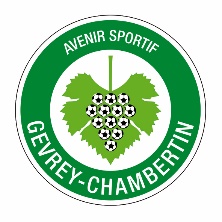 Réunion info U9 ASGC Présentation éducateurs U9 (Romain.B, Quentin, Mark, John, Jérome et Kevin) Coordonnées sur site du club Politique techniqueObjectif : faire grandir le club en commençant par la base (école de foot), afin de faire évoluer nos équipes de jeunes à un niveau supérieur en U15-U18) pour que ces jeunes alimentent les équipes seniors du club.Foot animation : plaisir par le jeu et épanouissement de l’enfant.Label école de foot qualité pour la 13ème saisonChoix des joueurs : Groupe de niveau qui seront non figés et équipe plus forte sur les tournois afin d’être représentatif. Fonctionnement entrainement-Match U9Calendrier vont arriver sur le site -> réunion secteur 25 septembreConvocation : panneau d’affichage le mercredi+ site à consulter !! (prévenir impérativement en cas d’absence sur les plateaux (sanction d’entrainement la semaine d’après en cas d’absence non prévenue), et prévenir pour ceux qui vont directement sur le lieu du plateau).40  joueurs : 4-5 équipes sur les plateaux -> groupé sur le même lieuTransport des enfants : départ groupé et co-voituragePack (survêtements-chaussettes) distribués avec la licence Chaussettes noires -> indispensable pour les plateaux (maillots et shorts fournis)!! Tenue d’entrainement et match : protèges –tibias, bouteille d’eau, k-way …Horaires d’entrainement : 14h-16h le mercredi.Comportements des parents.Charte de parents (à télécharger)Livret d’accueilAucuns choix sportifs ne seront justifiés, ils peuvent être expliqués uniquement  Pas de consignes, ni de mauvaises paroles sur la touche !! Uniquement des encouragements !!Le club n’est pas une garderie, s’impliquer dans l’activité de son enfant, ne pas le déposer devant le stade … (LES JEUNES NE DOIVENT PAS ETRE FORCES A VENIR AU FOOT).Stage foot et multi-sports Toussaint : du 22 au 26 Octobre Questions Diverses ?